F-LAN CHINESE CURRICULUM PROJECTLEVEL 3 - MY EXTENDED WORLD (PART 2) Unit 3: Celebrations, Festivals & TraditionsIntegrated Performance Assessment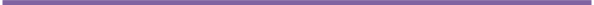 Learning Targets:I can read and demonstrate comprehension materials about Chinese traditional festivals. I can ask and answer questions about Chinese traditional festivals.I can write an email to my pen pal about how to celebrate Chinese traditional festivals.I can give an oral presentation to my Chinese teacher/class about how to cook Chinese festival foods.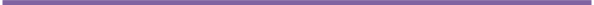 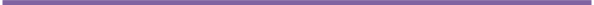 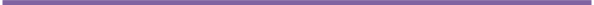 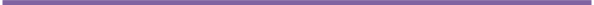 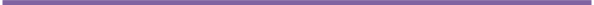      Novice                 Novice                Novice            Intermediate           Intermediate        Intermediate      Low     ➔             Mid    ➔              High ➔             Low     ➔                    Mid         ➔           High      ➔  Task OverviewYou are very excited to have the opportunity to study abroad in Beijing for one year because you have always been interested in traditional Chinese holidays and want to experience some firsthand. Therefore, you have read about related materials and discussed rituals with friends before the holidays.  From the conversation, you also learned that various parts of China have their own distinct culture. After the holiday, you write to your pen pal in Shanghai about what you learned in Beijing and use Face Time to share how to cook Chinese food with your Chinese teacher.Interpretive Reading Task (Reading text and questions):A month after you arrive in China comes a traditional Chinese holiday. Therefore, you read about all of related materials. These readings helped you to have a better understanding of Chinese traditional holidays and answer some of your previous questions.亲爱艾文：你在北京的生活好吗？希望你已经习惯了那里的学校和寄住家庭，还有北京的交通。今年春假我在家过中国新年，在过年的前几天，爸爸妈妈和我非常忙，妈妈和我去市场买了很多食物，爸爸在家清洁家里。买了食物后我帮妈妈在厨房里做了很多菜，因为我们的亲戚在除夕夜都来我家吃饭，看春节晚会，我和堂哥堂姐在房间里玩电脑游戏。我们还在半夜的时候，放了好长的鞭炮。大家很晚睡觉，新年早上大家都很晚起床。起床后我们给爷爷奶奶拜年，他们给了我一个大红包，我好开心啊！你呢？你在北京怎么过中国年？你的寄住家庭怎么庆祝春节？你们吃了什么好吃的北京菜？可以寄几张照片给我看看吗？祝  平安，学习进步！小明Comprehension questions小明家是谁准备年夜饭？谁清洁家里？为什么他们要做很多菜？谁来小明家过除夕夜？他们在除夕夜做些什么？在新年的早上，为什么大家都起得很晚？谁给大家红包？为什么？美国有相同的节日吗？比较一下美国的节日和春节相同的地方和不相同的地方。你觉得哪个节日你比较喜欢。为什么？Interpersonal Speaking and Listening Task:In order to have a better understanding of the Chinese holiday. You discuss various festival rituals with your Chinese friends such as typical foods to eat and clothes to wear,  etc. You ask them questions about what happens during the holiday, what foods are eaten, and the significance of the holiday. Presentational Writing Task:You have a pen pal in Shanghai that you stayed in touch while you are in Beijing. After the holiday, you share with him/her what you have learned about the holidays in China.Presentational Speaking Task:Enjoying the holiday with your friend not only helped you to have a better understanding of the various foods eaten during such holiday, but also learned how to make them. You have decided to tell your Chinese teacher in the U.S ,via Facetime, about the dish and explain  how you made it.